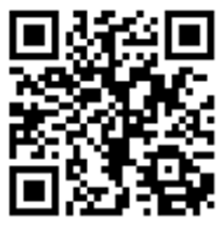  Society of Critical Care Medicine Florida Chapter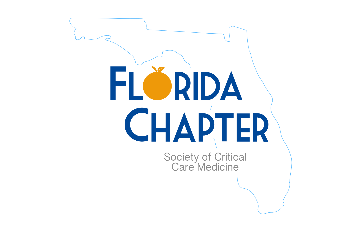 Annual SymposiumSaturday, October 21, 2023Registration Hands-On Critical Care: Taking Action at the Bedsidehttps://bit.ly/FLChapterAnnualSymposium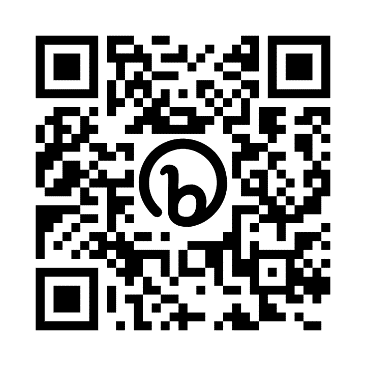 : 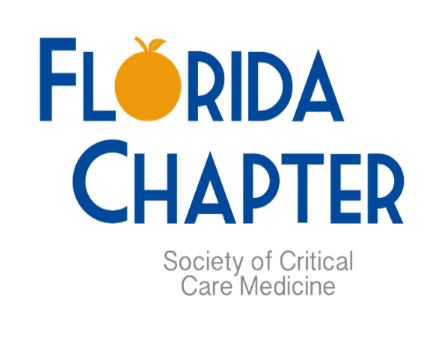 https://bit.ly/FLChapterAnnualSymposiumEarly bird pricing ends Sept. 1st!https://bit.ly/FLChapterAnnualSymposiumEarly bird pricing ends Sept. 1st!https://bit.ly/FLChapterAnnualSymposiumEarly bird pricing ends Sept. 1st!NetworkingPlease join us at the hotel the night before for a FREE social networking event.Room block: https://book.passkey.com/go/SCCMFloridaChapterFriday, October 20th, 2023 at 7:00 PMRenaissance Orlando at Sea World 6677 Sea Harbor Dr, Orlando, FL 32821Deadline to submit abstracts: August 4thAbstracts are still encouraged even if presenting at another conference (such as SCCM Congress, etc.)  Free registration for Star Research Presenters 7:30 am 7:30 am – 8:00 amRegistration OpensBreakfast8:00 am – 8:15 amWelcome and Opening Session Speaker: Bob Cambridge, DO, MPH, FCCM8:15 am – 9:15 am Keynote Address (1h CE)TBI care in the ICU Speaker: Jose Pascual, MD, PhD, FRCS(C), FACS, FCCM9: 15 am – 10:00 amBedside Ultrasound in the ICU (0.75h CE)Speaker: David Bostick, MD10:00 am – 10:30 amBreak / Exhibits10:30 am – 11:00 amUtilization of TEG in Critically Ill Patients (0.5h CE)Speaker: James Priano, PharmD, BCPS, BCEMP11:00 am – 12:00 pmTelemedicine in the ICU: A multidisciplinary panel discussion (1h CE) Speaker: Whitney Gibson, PharmD, BCCCP, Robert Stein, MD, and Kerri Blaney, RN12:00 pm – 1:00 pmLunch / Exhibits / “Bring an App to Share” Networking Session1:00 pm – 1:45 pmSTAR Research Snapshot Presentations (3 @ 15min each) (0.75h CE)1:45 pm – 2:30 pmPoster Rounds / Exhibits2:30 pm – 3:30 pmBrain Death in FL (1h CE)Speakers: Amay Parikh, MD, MBA, MS, and Bobby Nibhanipudy, MD 3:30 pm – 3:45 pmBreak / Exhibits3:45 – 4:15 pmCritical Care Beyond the ICU (0.5h CE)Speaker: Radhames Ramos De Oleo, MD, MPH, MBA, FACP4:15 – 4:45 pmStop the Bleed (non-CE accredited)Speaker: Marcia Johansson, DNP, ACNP-BC, FCCM, FAANP  4:45 – 5:00 pmAwards, Wrap Up and Closing Remarks Speaker: Bob Cambridge, DO, MPH, FCCM